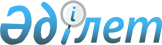 2019 жылға арналған ата-анасынан кәмелеттік жасқа толғанға дейін айырылған немесе ата-анасының қамқорлығынсыз қалған, білім беру ұйымдарының түлектері болып табылатын жастар қатарындағы азаматтарды, бас бостандығынан айыру орындарынан босатылған адамдарды, пробация қызметінің есебінде тұрған адамдарды жұмысқа орналастыру үшін жұмыс орындарына квота белгілеу туралы
					
			Мерзімі біткен
			
			
		
					Шығыс Қазақстан облысы Өскемен қаласы әкімдігінің 2019 жылғы 12 наурыздағы № 1088 қаулысы. Шығыс Қазақстан облысының Әділет департаментінде 2019 жылғы 13 наурызда № 5770 болып тіркелді. Қолданылу мерзімінің аяқталуына байланысты тоқтатылды
      РҚАО-ның ескертпесі.
      Құжаттың мәтінінде түпнұсқаның пунктуациясы мен орфографиясы сақталған.
      Қазақстан Республикасының 2014 жылғы 5 шілдедегі Қылмыстық-атқару кодексінің 18-бабының 2) тармақшасына, Қазақстан Республикасының 2016 жылғы 6 сәуірдегі "Халықты жұмыспен қамту туралы" Заңының 9-бабының 7), 8), 9) тармақшаларына, Қазақстан Республикасы Денсаулық сақтау және әлеуметтік даму министрінің 2016 жылғы 26 мамырдағы № 412 "Ата-анасынан кәмелеттік жасқа толғанға дейін айырылған немесе ата-анасының қамқорлығынсыз қалған, білім беру ұйымдарының түлектері болып табылатын жастар қатарындағы азаматтарды, бас бостандығынан айыру орындарынан босатылған адамдарды, пробация қызметінің есебінде тұрған адамдарды жұмысқа орналастыру үшін жұмыс орындарын квоталау қағидаларын бекіту туралы" бұйрығына (Нормативтік құқықтық актілерді мемлекеттік тіркеу тізілімінде № 13898 тіркелген) сәйкес, Өскемен қаласының әкімдігі ҚАУЛЫ ЕТЕДІ:
      1. 2019 жылға арналған ата-анасынан кәмелеттік жасқа толғанға дейін айырылған немесе ата-анасының қамқорлығынсыз қалған, білім беру ұйымдарының түлектері болып табылатын жастар қатарындағы азаматтарды, бас бостандығынан айыру орындарынан босатылған адамдарды, пробация қызметінің есебінде тұрған адамдарды жұмысқа орналастыру үшін, жұмыс орындарынаквота осы қаулыға 1, 2 қосымшаларға сәйкес белгіленсін.
      2. "Шығыс Қазақстан облысы Өскемен қаласы әкімінің аппараты" мемлекеттік мекемесі Қазақстан Республикасының заңнамасымен белгіленген тәртіпте:
      1) аумақтық әділет органында осы қаулыны мемлекеттік тіркеуді;
      2) мемлекеттік тіркеуден өткен күннен бастап күнтізбелік он күн ішінде осы қаулының көшірмесін қағаз және электрондық нұсқада қазақ және орыс тілдерінде "Республикалық құқықтық ақпарат орталығы" шаруашылық жүргізу құқығындағы республикалық мемлекеттік кәсіпорнына ресми түрде жариялау және Қазақстан Республикасы нормативтік құқықтық актілерінің Эталондық бақылау банкісіне енгізу үшін жіберуді;
      3) мемлекеттік тіркеуден өткеннен кейін күнтізбелік он күн ішінде осы қаулының көшірмесін ресми жариялауға Өскемен қаласы аумағында таратылатын мерзімді баспа басылымдарына жіберуді;
      4) осы қаулыны ресми түрде жарияланған соң Өскемен қаласы әкімдігінің интернет-ресурсына орналастыруын қамтамасыз етсін.
      3. Осы қаулының орындалуын бақылау Өскемен қаласы әкімінің орынбасары Е. А. Литвиноваға жүктелсін.
      4. Осы қаулы оның алғашқы ресми жарияланған күнінен кейін күнтізбелік он күн өткен соң қолданысқа енгізіледі. Ата-анасынан кәмелеттік жасқа толғанға дейін айырылған немесе ата-анасының қамқорлығынсыз қалған, білім беру ұйымдарының түлектері болып табылатын жастар қатарындағы азаматтарды жұмысқа орналастыруға жұмыс орындары квотасының 2019 жылға арналған мөлшері Бас бостандығынан айыру орындарынан босатылған адамдарды, пробация қызметінің есебінде тұрған адамдарды жұмысқа орналастыру үшін жұмыс орындары квотасының 2019 жылға арналған мөлшері
					© 2012. Қазақстан Республикасы Әділет министрлігінің «Қазақстан Республикасының Заңнама және құқықтық ақпарат институты» ШЖҚ РМК
				
      Өскемен қаласының әкімі

Ж. Омар
Өскемен қаласы әкімдігінің 
2019 жылғы "12" наурыздағы 
№ 1088 қаулысына 1 қосымша
    №№
Ұйымдар атауы
Қызметкерлер-дің тізімдік саны (адам)
Квота мөлшері (% қызмет-керлердің тізімдік санынан)
Жұмыс орындар саны (адам)
1
"Вкус Маркет"жауапкершілігі шектеулі серіктестігі
162
1
2
2
"Уралэнергоцветмет"жауапкершілігішектеулісеріктестігі
170
1
2
3
"Эмиль"жауапкершілігішектеулісеріктестік
581
1
6
4
"Иртышцветметремонт"жауапкершілігішектеулісеріктестігі
347
1
3
5
"Логист" жауапкершілігі шектеулі серіктестігі
183
1
2
6
"АЭС Усть-Каменогорская ГЭС"жауапкершілігі шектеулі серіктестігі
140
1
1
7
"АЭС Согра ЖЭО" жауапкершілігі шектеулі серіктестігі
239
1
2
БАРЛЫҒЫ
1822
1
18Өскемен қаласы әкімдігінің 
2019 жылғы "12" наурыздағы 
№ 1088 қаулысына 2 қосымша
    №
Ұйымдар атауы
Қызметкерлердің тізімдік саны (адам)
Квота мөлшері (% қызметкер-лердің тізімдік санынан )
Жұмыс орындар саны (бірлік)
1
"Шығыстройгрупп" жауапкершілігі шектеулі серіктестігі
130
1
1
2
"АЛЬЯНС" жауапкершілігі шектеулі серіктестігі
70
1
1
3
"Вкус Маркет" жауапкершілігі шектеулі серіктестігі
162
1
2
4
"САЭМ-сервис-А" жауапкершілігішектеулісеріктестігі
88
1
1
5
"Уралэнергоцветмет" жауапкершілігішектеулісеріктестігі
170
1
2
6
"Фирма "НКГ" жауапкершілігішектеулісеріктестігі
181
1
2
7
"УльбаКомплекс" жауапкершілігішектеулісеріктестігі
144
1
1
8
"ЭМИЛЬ" жауапкершілігішектеулісеріктестігі
581
1
6
9
"ЭМИЛЬ" Сауда үйі" жауапкершілігішектеулісеріктестігі
162
1
2
10
"БЕАКРИС" жауапкершілігішектеулісеріктестігі
270
1
3
11
 "Железобетонный комбинат" жауапкершілігішектеулісеріктестігі
356
1
4
12
"ВЭКСтрой" жауапкершілігішектеулісеріктестігі
204
1
2
13
"Иртышцветметремонт" жауапкершілігішектеулісеріктестігі
347
1
3
14
"Катон-Карагайский ПДУ" жауапкершілігі шектеулі серіктестігі
115
1
1
15
"Өскемен жылу жүйелері" акционерлік қоғамы 
660
1
7
16
"Логист" жауапкершілігі шектеулі серіктестігі
183
1
2
17
"Шығыс Алтай сауда" жауапкершілігі шектеулі серіктестігі
143
1
1
18
"ӨСКЕМЕНСПЕЦКОММУНТРАНС" жауапкершілігі шектеулі серіктестігі
210
1
2
19
"ВК Промэнергоремонт" жауапкершілігі шектеулі серіктестігі
52
1
1
20
"КОНДИТЕР+" жауапкершілігі шектеулі серіктестігі
368
1
4
21
"Усть-Каменогорское управление "Промтехмонтаж" жауапкершілігі шектеулі серіктестігі
99
1
1
22
 "КазтеплоСПЕЦСТРОЙ" жауапкершілігі шектеулі серіктестігі
105
1
1
23
"Өскемен өнеркәсіптік арматура зауыты" акционерлік қоғамы
86
1
1
24
"ПИЦЦА-БЛЮЗ СЕРВИС" жауапкершілігі шектеулі серіктестігі
178
1
2
25
"ТОРГОВЫЙ ДОМ ВАЛЕНТИНА" жауапкершілігі шектеулі серіктестігі
76
1
1
26
Өскемен қаласы әкімдігінің "Жаңа Согра" шаруашылық жүргізу құқығындағы коммуналдық мемлекеттік кәсіпорны 
155
1
2
27
"МЕГАСТРОЙ ӨСКЕМЕН" жауапкершілігі шектеулі серіктестігі
156
1
2
28
"Иртыштранс" жауапкершілігі шектеулі серіктестігі
111
1
1
29
"СИЛУМИН-ВОСТОК" жауапкершілігі шектеулі серіктестігі
197
1
2
30
"Гидросталь" жауапкершілігі шектеулі серіктестігі
278
1
3
31
"Құндыз" жауапкершілігі шектеулі серіктестігі
258
1
3
32
"Өскемен ЖЭО" жауапкершілігі шектеулі серіктестігі
545
1
5
33
"ВК-Сталькон" жауапкершілігі шектеулі серіктестігі
172
1
2
34
"Қазақтың мамандырылған жөндеу-реттеу кәсіпорны" жауапкершілігі шектеулі серіктестігі
244
1
2
35
"Қазақавтожол" жауапкершілігі шектеулі серіктестігінің Шығыс Қазақстан облыстық филиалы
89
1
1
36
"Дороги Востока" жауапкершілігі шектеулі серіктестігі
102
1
1
37
"Ұлан-Өскемен ет-консерві зауыты" жауапкершілігі шектеулі серіктестігі
98
1
1
38
"У-Ка кирпич" жауапкершілігі шектеулі серіктестігі
60
1
1
39
"КОМБИНАТ НЕРУДНЫХ МАТЕРИАЛОВ" жауапкершілігі шектеулі серіктестігі
122
1
1
40
 "АльЖан Агро Трейд" жауапкершілігі шектеулі серіктестігі
80
1
1
БАРЛЫҒЫ 
7807
1
82